 АДМИНИСТРАЦИЯ 
ЛЕНИНСКОГО  МУНИЦИПАЛЬНОГО  РАЙОНА
ВОЛГОГРАДСКОЙ ОБЛАСТИ______________________________________________________________________________ПОСТАНОВЛЕНИЕОт 07.10.2014      № 682   Об утверждении муниципальных программ на 2015 год и на плановый период 2016 и 2017 годы	В соответствии со статьей 179 Бюджетного кодекса,	ПОСТАНОВЛЯЮ:	1. Утвердить прилагаемые муниципальные программы на 2015 год и на плановый период 2016 и 2017 годы:	- муниципальная программа «Комплексные меры противодействия злоупотреблению наркотиками и их незаконному обороту в Ленинском муниципальном районе на 2015 год и на плановый период 2016 и 2017 годов» за счет бюджета района 2015 год-100,0 тысяч рублей, 2016 год-20,0 тысяч рублей,                    2017 год-20,0 тысяч рублей;	- муниципальная программа «Развитие агропромышленного комплекса Ленинского муниципального района» на 2015-2017 годы за счет бюджета района 2015 год-250,0 тысяч рублей, 2016 год-250,0 тысяч рублей, 2017 год-250,0 тысяч рублей;	- муниципальная программа «Развитие территориального общественного самоуправления Ленинского муниципального района» на 2015-2017 годы за счет бюджета района 2015 год-210,0 тысяч рублей, 2016 год-210,0 тысяч рублей, 2017 год-210,0 тысяч рублей;	- муниципальная программа «Молодой семье - доступное жилье» на 2015 год и на период до 2017 года за счет бюджета района 2015 год-1045,0 тысяч рублей, 2016 год-1045,0 тысяч рублей, 2017 год-1045,0 тысяч рублей; за счет федерального бюджета 2015 год-677,471 тысяч  рублей, 2016 год-677,471 тысяч рублей, 2017 год-677,471 тысяч рублей; за счет областного бюджета 2015 год-767,201 тысяч рублей, 2016 год-767,201 тысяч рублей, 2017 год                     -767,201 тысяч рублей;	- муниципальная программа «Организация отдыха и оздоровления отдельных категорий детей в каникулярное время» на 2015 год и на плановый период 2016 и 2017годов за счет средств бюджета района  2015 год-39,312 тысяч рублей, 2016 год- 65,52 тысяч рублей, 2017 год-78,624 тысяч рублей; за счет средств областного бюджета 2015 год-1572,48 тысяч рублей, 2016 год           -1834,56 тысяч рублей, 2017 год-1850,96 тысяч рублей;	- муниципальная программа «Комплекс мер по созданию безопасных условий для обучающихся и воспитанников в образовательных организациях Ленинского муниципального района на 2015-2017 годы» за счет бюджета района 2015 год-7164,40 тысяч рублей, 2016 год-19062,70 тысяч рублей, 2017 год -16387,95 тысяч рублей;	- муниципальная программа «Капитальное строительство и развитие социальной сферы Ленинского муниципального района на 2015-2017 годы» за счет средств бюджета района 2015 год-3325,23 тысяч рублей, 2016 год-1000,0 тысяч рублей, 2017 год-1025,4 тысяч рублей; за счет средств областного бюджета 2015 год- 26341,1 тысяч рублей, 2016 год-0 тысяч рублей, 2017 год             -25387,2 тысяч рублей;	- муниципальная программа «Программа по энергосбережению и повышению энергетической эффективности Ленинского муниципального района Волгоградской области 2015-2017 годы» за счет средств бюджета района2015 год-986,9 тысяч рублей, 2016 год-2924,8 тысяч рублей, 2017 год-1676,0 тысяч рублей;	- муниципальная программа «Духовно-нравственное воспитание граждан в Ленинском муниципальном районе на 2015 год и на плановый период2016 и 2017 годов» за счет бюджета района 2015 год-26,0 тысяч рублей, 2016 год-24,0 тысяч рублей, 2017 год-24,0 тысяч рублей;	- муниципальная программа «Устойчивое развитие сельских территорий Ленинского муниципального района на 2015 - 2017 годы и на период до 2020» года за счет средств бюджета района 2015 год-130,0 тысяч рублей, 2016 год       -130,0 тысяч рублей, 2017 год-200,0 тысяч рублей, 2018 год-200,0 тысяч рублей; 2019 год-220,0 тысяч рублей; 2020 год-220,0 тысяч рублей; за счет средств федерального бюджета 2015 год-31111,91 тысяч рублей; 2016 год              -2520,0 тысяч рублей; 2017 год-3120,0 тысяч рублей; 2018 год-3120,0 тысяч рублей; 2019 год-3120,0 тысяч рублей; 2020 год-3120,0 тысяч рублей; за счет средств областного бюджета 2015 год-36186,54 тысяч рублей; 2016 год-3780,0 тысяч рублей; 2017 год-6690,0 тысяч рублей; 2018 год-4690,0 тысяч рублей; 2019 год-4690,0 тысяч рублей; 2020 год-4690,0 тысяч рублей; за счет средств бюджетов поселений 2015 год-6864,0 тысяч рублей; 2016 год-0 тысяч рублей; 2017 год-0 тысяч рублей; 2018 год-0 тысяч рублей; 2019 год-0 тысяч рублей; 2020 год-0 тысяч рублей;	- муниципальная программа «Повышение безопасности дорожного движения в Ленинском муниципальном районе на 2015 и на период до 2017 года» за счет бюджета района 2015 год-3447,84 тысяч рублей, 2016 год-3606,6 тысяч рублей, 2017 год-3732,5 тысяч рублей; за счет средств бюджетов поселений 2015 год-13335,0 тысяч рублей, 2016 год-13547,0 тысяч рублей, 2017 год               -13861,0 тысяч рублей;	- муниципальная программа «Развитие дошкольного образования Ленинского муниципального района на 2015-2017годы» за счет бюджета района 2015 год-2770,0 тысяч рублей, 2016 год -2846,0 тысяч рублей, 2017 год-2892,0 тысяч рублей;	- муниципальная программа «Профилактика правонарушений на территории Ленинского муниципального района на 2015-2017 годы» за счет бюджета района 2015 год - 14,0 тысяч рублей, 2016 год-14,0 тысяч рублей, 2017 год-144,0 тысяч рублей, за счет субвенции КДН и ЗП 2015 год-7,0 тысяч рублей, 2016 год-7,0 тысяч рублей, 2017 год-7,0 тысяч рублей.	2. Постановление Администрации Ленинского муниципального района от 14.10.2013 № 682 «Об утверждении муниципальных программ на 2014 год и на плановый период 2015 и 2016 годы» считать утратившим силу с 01.01.2015 года.	3. Постановление вступает в силу со дня его официального опубликования, но не ранее вступления в силу решения Ленинской районной Думы                  «О бюджете Ленинского муниципального района на 2015 год и на плановый период 2016 и 2017 годов», предусматривающего финансирование муниципальных программ на 2015 год и на плановый период 2016 и 2017 годов.	4. Контроль исполнения постановления возложить на и.о. заместителя главы администрации, начальника отдела экономики Администрации Ленинского муниципального района О.Ф. Шалаеву.И.о. главы администрации Ленинского муниципального района                                    Н.Н. Варваровский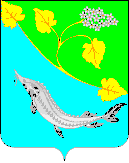 